KARTA PRACY Impresjonistyczny obraz……MALOWANY PĘDZLEM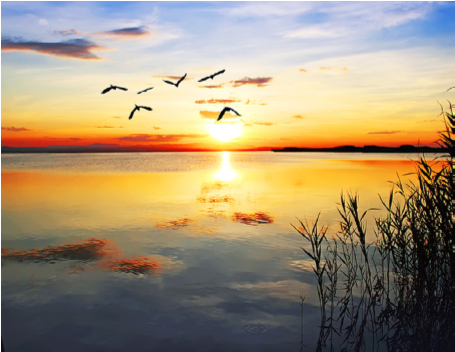 …MALOWANY SŁOWEMC. MONET IMPRESJA. WSCHÓD SŁOŃCA    K. PRZERWA-TETMAJER W LESIE   TreśćBarwaŚwiatłoRuchTechnika malarskaSposób uobecniania się podmiotu  patrzącego  na krajobrazWypisz cytaty z wiersza będące aluzjami do obrazu malarskiego:.........................................................................................................................................................................................Określ klimat i funkcję krajobrazu opisanego w wierszu techniką impresjonistyczną:..............................................................................................................................................................................................................................................................................................................................................................................................................................................................................................................................................................................Wypisz cytaty z wiersza będące aluzjami do obrazu malarskiego:.........................................................................................................................................................................................Określ klimat i funkcję krajobrazu opisanego w wierszu techniką impresjonistyczną:..............................................................................................................................................................................................................................................................................................................................................................................................................................................................................................................................................................................Wypisz cytaty z wiersza będące aluzjami do obrazu malarskiego:.........................................................................................................................................................................................Określ klimat i funkcję krajobrazu opisanego w wierszu techniką impresjonistyczną:..............................................................................................................................................................................................................................................................................................................................................................................................................................................................................................................................................................................